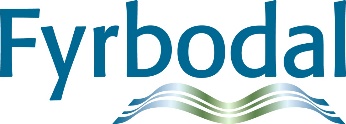 Valberedningens förslag på uppdrag i Fyrbodals kommunalförbund för mandatperioden 2019-2022ArbetsutskottetOrdförande			Martin Carling (C) 	Dals Ed1:e vice ordförande		Paul Åkerlund (S)	Trollhättan2: e vice ordförande		Christer Hasslebäck	UddevallaLedamot			Benny Augustsson (S)	VänersborgLedamot			Liselotte Fröjd (M)	TanumErsättare 1			Per Eriksson (S)	BengtsforsErsättare 2			Kent Hansson (S)	StrömstadBHUMartin Carling (C), Dals EdPaul Åkerlund (S), TrollhättanIngemar Samuelsson (S), UddevallaLiselotte Fröjd (M), TanumVästkoms styrelseMartin Carling (C), Dals EdPaul Åkerlund (S), TrollhättanIngemar Samuelsson (S), Uddevalla Liselotte Fröjd (M), TanumAffärsdriven miljöutvecklingMartin Carling (C), Dals EdPeter Eriksson (M), TrollhättanLouise Thunström (S), TanumNotera! Förslag från valberedningen om fem ledamöter i denna gruppAnna-Lena Heydar (S), Uddevalla Lars Larsson (C), OrustOmbud Föreningsstämma VästkomOrdinarie		Monica Hanson (S), TrollhättanErsättare		Tobias Bernhardsson (C), FärgelandaBolagsstämma Mediapoolen ABOrdinarie		Jan Hognert (M), MunkedalErsättare		Louise Thunström (S), TanumStyrelserepresentation Mediapoolen ABOrdinarie		Ingemar Samuelsson (S), UddevallaErsättare		Marie-Louise Bäckman (KD), VänersborgStämmoombud GryningOrdinarie		Ingemar Samuelsson (S), UddevallaErsättare		Tobias Bernhardsson (C), FärgelandaRevision GryningJohan Nilsson (S), Munkedal SvinesundskommitténValberedningen föreslår att det inte är aktuellt för FyrbodalStyrelseledamot i Innovatum ABRoland Rombrant (LP), Lysekil 		Delregionalt samrådsorgan för Vårdsamverkan FyrbodalLena Hult (S), TrollhättanMorgan E Andersson (C), MellerudCatharina Bråkenhielm (S), OrustMichael Sternermar (L), Sotenäs Henrik Harlitz (M), Vänersborg Ann-Charlotte Gustavsson (UP), UddevallaLaxfondenMichael Karlsson (S), ÅmålStyrelsen Film i VästMargret Jonsson (S), TrollhättanVänersamarbetetÄr detta fortfarande aktuellt för Fyrbodal?